Minúta Večnosti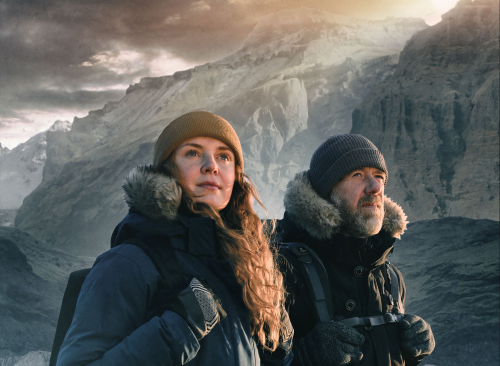 Logline Production, ČR, 2021Réžia : Rudolf HavlíkProducent: Petr ErbenScenár  : Rudolf Havlík, Filip OberfalcerKamera: Václav TlapákHudba: Ondřej Konvička Účinkujú: Jiří Langmajer, Martina Babišová, David ŠvehlíkRežisér a scenárista Rudolf Havlík natočil na Islande v extrémnych podmienkach divokej prírody komornú dobrodružnú drámu Minúta Večnosti. V hlavnej úlohe otca a dcéry sa predstavuje Jiří Langmajer a Martina Babišová.Špičkový kardiochirurg Peter ( Jiří Langmajer ) je veľmi uzavretý a introvertný muž. Jeho dvadsať jedna ročná dcéra Lucia ( Martina Babišová ) má vrodenú srdcovú poruchu a Peter sa ju pri plánovanej operácií rozhodne operovať sám. Po nej sa spoločne vydajú na dobrodružnú cestu na Island . Tu majú príležitosť nanovo vybudovať svoj vzťah, pretože Lucia sa s otcom už dlhšie nestýka a stále ju trápi že opustil jej matku. Peter musí počas dobrodružnej cesty prísť na množstvo vecí, ktoré mu unikli, a neustále odpovedať na otázky svojej dcéry. Peter si postupne uvedomuje že by mal veci zmeniť, uvedomí si, že mu Lucia chýba a musel by sa naučiť byť menším egoistom.Jedného dňa však Lucia náhle skolabuje uprostred divočiny. Peter si nie je istý či niekde urobil chybu.  K tomu sa mu pridáva pocit, že je stratený uprostred nekonečnej divočiny a stráca schopnosť rozoznať realitu od fikcie. Skutočne sa operácia podarila? Skutočne sa s Luciou vydal na ďalekú výpravu ? Prvýkrát v živote sa ocitne v situácií, ktorú nemá pevne pod kontrolou a musí podstúpiť tvrdý súboj so svojim vedomím a svedomím, aby prišiel na to, ako sa ocitol tam kde je.To prečo si režisér Rudolf Havlík vybral pre natáčanie nespútanú krajinu Islandu vysvetlil takto „Krajina bola treťou hlavnou postavou nášho filmu a museli sme sa vysporiadať s technickými prekážkami, ktoré pri klasickom natáčaní neriešime. Island v sebe spája divokosť a surovosť. Vo vnútrozemí sa nachádzajú lávové polia, gejzíry, vodopády a ľadovce, ale taktiež lúky a pohoria, ktoré majú vďaka klimatickým podmienkam jedinečnú farbu, akú nenájdete nikde na svete.“Prístupnosť: 	nevhodné pre vekovú kategóriu maloletých do 12 rokovŽáner :	drámaVerzia : 	českáStopáž:	81 minFormát:	2D DCP, zvuk 5.1Monopol do:	30. 9. 2031